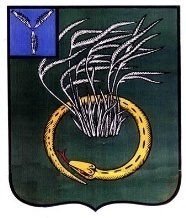 АДМИНИСТРАЦИЯСМОРОДИНСКОГО МУНИЦИПАЛЬНОГО ОБРАЗОВАНИЯ ПЕРЕЛЮБСКОГО МУНИЦИПАЛЬНОГО РАЙОНАСАРАТОВСКОЙ ОБЛАСТИП  О  С  Т  А  Н  О  В  Л  Е  Н  И  ЕВ соответствии со статьями 78, 78.1, 78.2 Бюджетного кодекса РФ, руководствуясь Уставом Смородинского  муниципального образования Перелюбского муниципального района, администрация Смородинского МО ПОСТАНОВЛЯЕТ:1. Внести в постановление администрации от 25.04.2019 года № 13а «Об утверждении Правил предоставления субсидий из бюджета Смородинского муниципального образования Перелюбского муниципального района Саратовской области» следующие изменения:-п.п г) пункта 4 изложить в новой редакции г) организация не является иностранным юридическим лицом, в том  числе местом регистрации которых является государство или территория, включенное в утвержденный Министерством финансов Российской Федерации перечень государств и территорий, используемых для промежуточного (оффшорного) владения активами в Российской Федерации (далее-офшорные компании), а также российскими лицами, в уставном (складочном) капитале которых доля прямого или косвенного (через третьих лиц) участия оффшорных компаний в совокупности превышает 25 процентов (если иное не предусмотрено законодательством Российской Федерации). При расчете доли участия офшорных компаний в капитале российских юридических лиц не учитывается прямое и (или) косвенное участие офшорных компаний в капитале публичных акционерных обществ (в том числе со статусом международной компании), акции которых обращаются на организованных торгах в Российской Федерации, а также косвенное участие таких офшорных компаний в капитале других российских юридических лиц, реализованное через участие в капитале указанных публичных акционерных обществ;-п.п.г)  пункта 5 изложить в новой редакции: г) справка, подписанная руководителем организации или иным уполномоченным им лицом, главным бухгалтером или иным должностным лицом, на которое возлагается ведение бухгалтерского учета, о том, что организация не является иностранным юридическим лицом, в том  числе местом регистрации которых является государство или территория, включенное в утвержденный Министерством финансов Российской Федерации перечень государств и территорий, используемых для промежуточного (оффшорного) владения активами в Российской Федерации (далее-офшорные компании), а также российскими лицами, в уставном (складочном) капитале которых доля прямого или косвенного (через третьих лиц) участия оффшорных компаний в совокупности превышает 25 процентов (если иное не предусмотрено законодательством Российской Федерации). При расчете доли участия офшорных компаний в капитале российских юридических лиц не учитывается прямое и (или) косвенное участие офшорных компаний в капитале публичных акционерных обществ (в том числе со статусом международной компании), акции которых обращаются на организованных торгах в Российской Федерации, а также косвенное участие таких офшорных компаний в капитале других российских юридических лиц, реализованное через участие в капитале указанных публичных акционерных обществ;2. Опубликовать настоящее постановление, разместив на официальном сайте Смородинского муниципального образования Перелюбского муниципального района Саратовской области в информационно-коммуникационной сети Интернет.3. Настоящее постановление вступает в силу со дня его официального опубликования.Глава Смородинского МО                                                                           Т.В. Савлукот  30 марта 2023 года  № 12                                                                  с. СмородинкаО внесении изменений в постановление администрации от 25.04.2019 года № 13аот  30 марта 2023 года  № 12                                                                  с. СмородинкаО внесении изменений в постановление администрации от 25.04.2019 года № 13а«Об утверждении Правил предоставления субсидий из бюджета Смородинского муниципального образования Перелюбского муниципального района Саратовской области» 